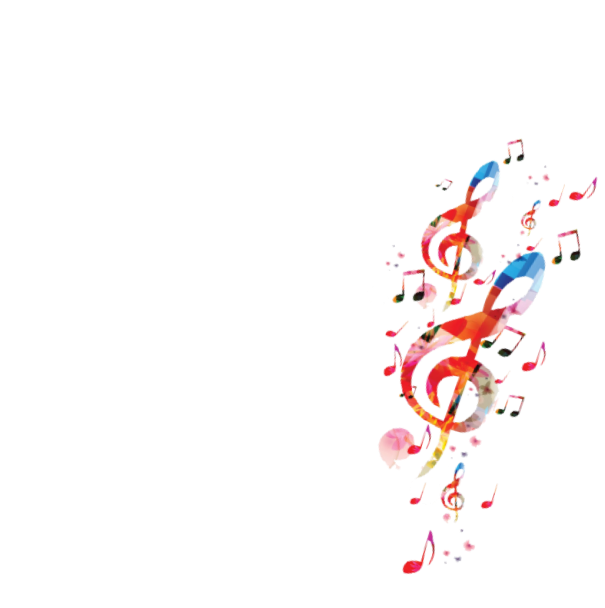 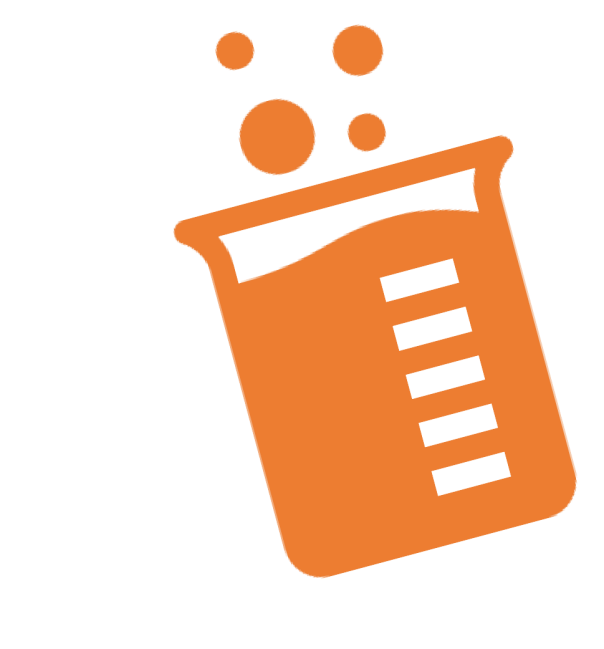 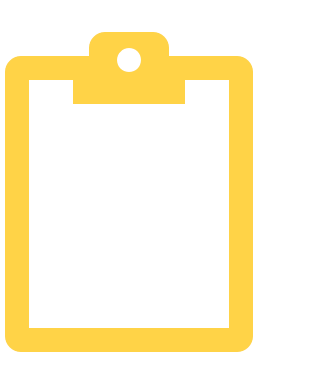 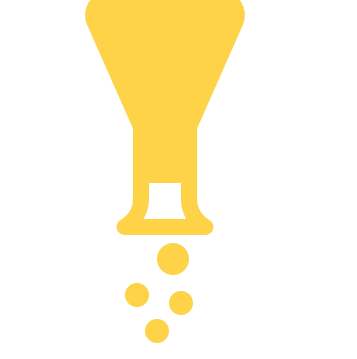 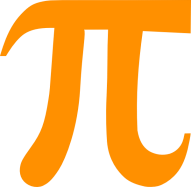 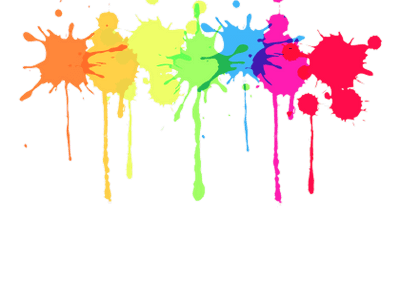 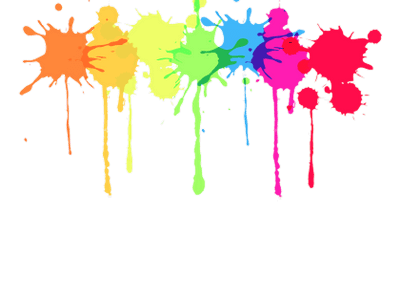 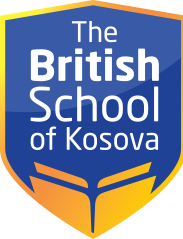 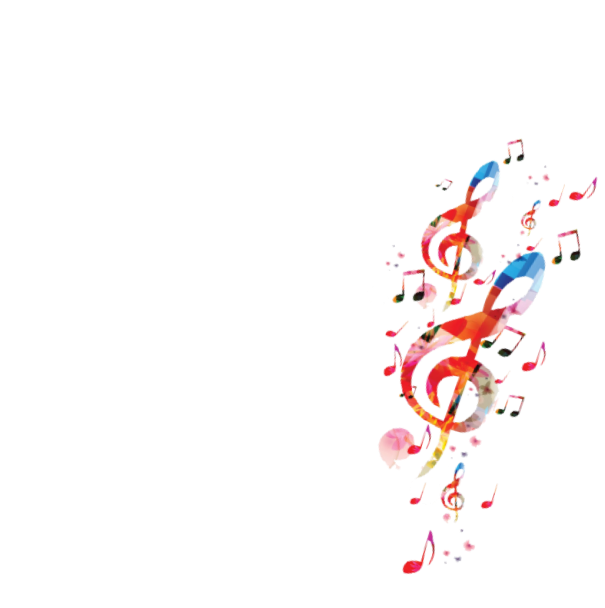 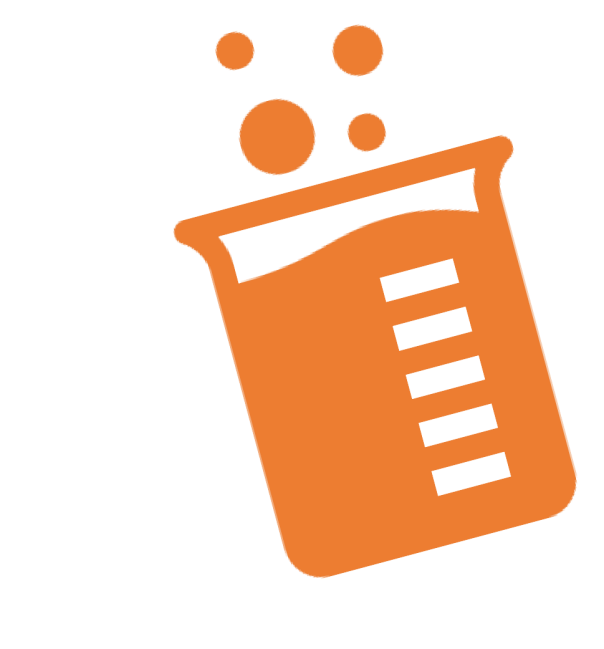 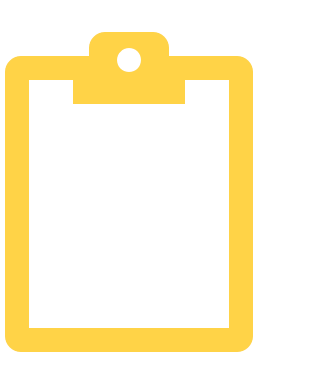 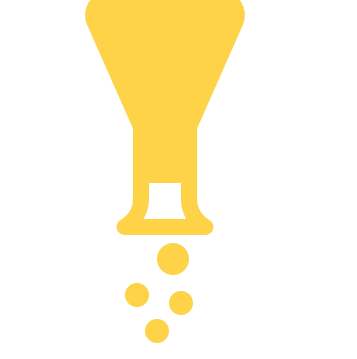 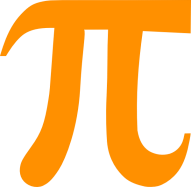 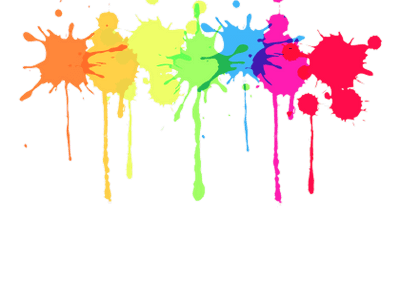 Orari mësimor- Klasa II/2Orari mësimor- Klasa II/2Orari mësimor- Klasa II/2Orari mësimor- Klasa II/2Orari mësimor- Klasa II/2Orari mësimor- Klasa II/2E HЁNЁ E MARTЁE MЁRKURЁE ENJTEE PREMTE1Njeriu dhe natyraGjuhë shqipeEdukatë fizikeGjuhë anglezeMatematikë2Gjuhë anglezeEdukatë fizikeArt figurativMatematikëShoqëria dhe mjedisi3MatematikëGjuhë anglezeGjuhë shqipeEdukatë muzikoreGjuhë shqipe4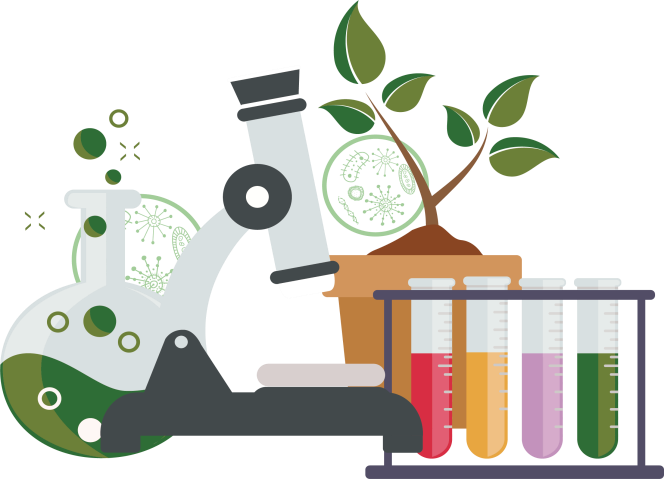 Gjuhë shqipeMatematikëNjeriu dhe natyraLënda zgjedhoreLënda zgjedhore5Shoqëria dhe mjedisiShkathtësi për jetë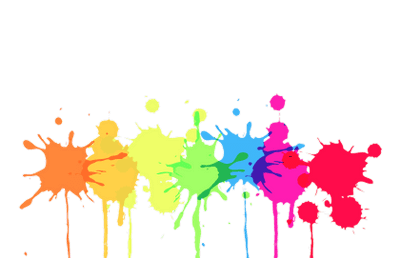 MatematikëMatematikëGjuhë shqipe6Gjuhë shqipeMatematikëGjuhë shqipeGjuhë shqipeGjuhë angleze